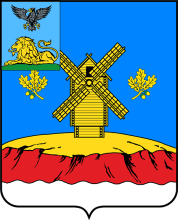 ИЗБИРАТЕЛЬНАЯ КОМИССИЯ МУНИЦИПАЛЬНОГО РАЙОНА «КРАСНОЯРУЖСКИЙ РАЙОН» БЕЛГОРОДСКОЙ ОБЛАСТИ(С ПОЛНОМОЧИЯМИ ТИК)ПОСТАНОВЛЕНИЕот  20 января 2017 года                                                                        № 90/346                                        п. Красная Яруга ул. Центральная,14О плане работы избирательной комиссии муниципального района «Краснояружский район»  на  2017 годЗаслушав и обсудив информацию председателя избирательной комиссии муниципального района «Краснояружский  район» М.П.Никулин «О плане работы избирательной комиссии муниципального района «Краснояружский  район» на 2017 год» избирательная комиссия муниципального района «Краснояружский район» (с полномочиями ТИК)постановляет:Утвердить план работы избирательной комиссии муниципального района «Краснояружский район» на 2017 год (прилагается).Контроль за исполнением настоящего постановления возложить на секретаря ИКМР  Н.А. Максименко.Председатель избирательной комиссиимуниципального района «Краснояружский район»                                                               М. НикулинСекретарь избирательной комиссиимуниципального района«Краснояружский район»                                                           Н. Максименко